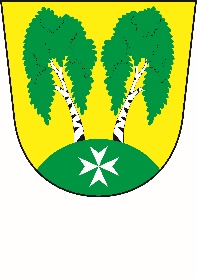 Výzva k podání nabídek a zadávací dokumentacepro výběrové řízení mimo režim zákona č. 134/2016 Sb., o zadávání veřejných zakázek, ve znění pozdějších předpisů, na dodavatele níže specifikované veřejné zakázky malého rozsahu. Veřejná zakázka malého rozsahu „Projektová dokumentace pro SP-  Centrum sociálních služeb Březiněves“Zadavatel stanovil podmínky této veřejné zakázky malého rozsahu tak, aby dodržel zásady transparentnosti, rovného zacházení a zákazu diskriminace dle § 6 zákona. Zakázka není zadávána dle zákona. Předchozí odstavec platí i v případě, že zadavatel při této zakázce použije terminologii zákona, případně jeho část v přímé citaci. Zadavatel se v této zadávací dokumentaci odkazuje v některých ustanoveních na zákon. Tyto odkazy jsou užívány s cílem přesně specifikovat požadavky zadavatele. Na výběrové řízení se neaplikují ostatní, zde neuvedená, ustanovení zákona. Informace a údaje uvedené v jednotlivých částech zadávacích podmínek vymezují závazné požadavky zadavatele. Tyto požadavky je každý dodavatel povinen plně a bezvýhradně respektovat při zpracování své nabídky. Neakceptování požadavků zadavatele uvedených v této zadávací dokumentaci bude považováno za nesplnění zadávacích podmínek s následkem vyloučení dodavatele z účasti ve výběrovém řízení.  Výzva je souhrnem požadavků zadavatele a nikoliv konečným souhrnem veškerých požadavků vyplývajících z obecně platných právních norem. Dodavatel se tak musí při zpracování své nabídky vždy řídit nejen požadavky obsaženými ve Výzvě, ale též ustanoveními příslušných obecně závazných právních předpisů.Dodavatelem se stává osoba, která řádně prokáže splnění kvalifikačních předpokladů a dalších podmínek stanovených touto zadávací dokumentací a předloží zadavateli nabídku.Pokud se v zadávací dokumentaci vyskytuje odkaz na určité dodavatele nebo výrobky, nebo na patenty na vynálezy, užitné vzory, průmyslové vzory, ochranné známky nebo označení původu, je to v takových případech, kdy stanovení technických podmínek nemůže být dostatečně přesné nebo srozumitelné. U každého takového odkazu platí, že zadavatel umožňuje dodavatelům nabídnout rovnocenné řešení.Pokud zadavatel v zadávací dokumentaci stanoví technické podmínky prostřednictvím odkazu na normy nebo technické dokumenty, zadavatel umožňuje dodavatelům nabídnout rovnocenné řešení.Zadavatel veřejné zakázky:Název:	MČ Praha – BřeziněvesIČO:		00240109adresa:	U Parku 140, 182 00 Praha 8 – BřeziněvesTato Zadávací dokumentace slouží jako podklad pro vypracování nabídek dodavatelů. Součástí Zadávací dokumentace mohou být též další dokumenty obsahující zadávací podmínky, např. vysvětlení, změny a doplnění zadávacích podmínek.Práva a povinnosti zadavatele i dodavatelů se řídí zákona, který řeší práva a povinnosti v zadávacích podmínkách neuvedené a v případě konfliktu má přednost i před ustanoveními v zadávacích podmínkách uvedenými.3.   Druh řízeníVeřejná zakázka bude zadána formou nabídkového řízení. Účelem výběrového řízení je na vypracování projektové dokumentace pro stavební povolení (DSP) a dokumentace pro výběr zhotovitele (DVZ) pro rekonstrukci stávajícího areálu, který bude sloužit jako centrum sociálních služeb.Cílem je vybrat takového dodavatele, který zajistí kompletní požadavky zadavatele. Předmět veřejné zakázkyPopis předmětu veřejné zakázky Předmětem výběrového řízení je vypracování projektové dokumentace pro stavební povolení (DSP) a dokumentace pro výběr zhotovitele (DVZ) pro rekonstrukci stávajícího areálu, který bude sloužit jako centrum sociálních služeb. Jedná se o stavební úpravy a projektovou a inženýrskou činnost.Zadavatel dále upozorňuje dodavatele na skutečnost, že zadávací dokumentace je souhrnem požadavků zadavatele, a nikoliv konečným souhrnem veškerých požadavků vyplývajících z obecně známých platných právních předpisů a odborných norem. Dodavatel se tak musí při zpracování své nabídky vždy řídit nejen požadavky obsaženými v zadávací dokumentaci, ale též ustanoveními příslušných obecně závazných norem.5.  Předpokládaná hodnota veřejné zakázky, Předpokládaná hodnota veřejné zakázky činí 2.000.000 Kč vč. DPH.6.   Požadavky na jednotný způsob zpracování nabídkové cenyÚčastník stanoví nabídkovou cenu pro předmět plnění veřejné zakázky.Nabídková cena bude zpracována oceněním celého předmětu veřejné zakázky Nabídková cena musí obsahovat veškeré nutné náklady k řádné realizaci nákupu, včetně všech nákladů souvisejících. Nabídková cena bude uvedena v české měně, a to ve formátu cena v Kč včetně daně z přidané hodnoty (DPH). Nabídková cena bude stanovena jako cena „nejvýše přípustná“ a musí v ní být zahrnuty veškeré náklady dodavatele, spojené s realizací předmětu veřejné zakázky.Nabídková cena bude zpracována v souladu s oznámením o zahájení výběrového řízení, zadávací dokumentací a další dokumentací obsahující vymezení předmětu veřejné zakázky.Nabídková cena, popřípadě kterákoliv její součást, uvedená v nabídce na základě zadávací dokumentace musí mít kladnou hodnotu, zadavatel nepřipouští nulovou cenu.V případě nejasností v kalkulaci si zadavatel vyhrazuje právo vyžádat si jejich vysvětlení. 7.   Doba a místo plnění veřejné zakázkyPředpokládaná doba zahájení plnění veřejné zakázky je závislá na ukončení výběrového řízení, zahájení plnění nastane po podepsání smlouvy s vybraným dodavatelem, a to dle podmínek uvedených ve smlouvě. Termín ukončení plnění veřejné zakázky se může změnit z objektivních příčin, způsobených třetími stranami nebo jinými okolnostmi, nezávislými na vůli smluvních stran.Účastník výběrového řízení může podat ve výběrovém řízení jen jednu nabídkuDodavatel, který podal nabídku ve výběrovém řízení, nesmí být současně osobou, jejímž prostřednictvím jiný dodavatel v tomtéž výběrovém řízení prokazuje kvalifikaci.Zadavatel vyloučí účastníka výběrového řízení, který podal více nabídek samostatně nebo společně s jinými dodavateli, nebo podal nabídku a současně je osobou, jejímž prostřednictvím jiný účastník výběrového řízení v tomtéž výběrovém řízení prokazuje kvalifikaci.8.	Hodnocení nabídek, hodnotící kritériaNabídky budou hodnoceny podle jejich ekonomické výhodnosti.Ekonomická výhodnost nabídek se hodnotí podle nejnižší nabídkové ceny.Kritéria hodnocení a jejich váhyZadavatel stanovil následující kritéria hodnocení a jejich váhy:A. Nabídková cena včetně DPH …….…………………...………………….…… váha 100%Účastník ve své nabídce uvede: 				               výši nabídkové ceny v Kč včetně DPH za celý rozsah plnění veřejné zakázky Společná ustanovení pro hodnocení nabídekDodavatel není oprávněn nijak podmiňovat hodnoty, které jsou předmětem hodnocení, dalšími podmínkami. Takovéto podmínění je důvodem pro vyřazení nabídky a vyloučení dodavatele z výběrového řízení. Obdobně bude zadavatel postupovat v případě, že dodavatel uvede několik rozdílných hodnot pro jedno konkrétní kritérium hodnocení (s výjimkou případů, kdy půjde o zjevnou chybu v psaní nebo snadno a jednoznačně odůvodnitelnou chybu v nabídce) nebo dojde k uvedení hodnoty, která je předmětem hodnocení, v jiné veličině či formě než zadavatel požaduje v zadávacích podmínkách (s výjimkou případů, kdy lze provést jednoznačný přepočet na požadovanou veličinu či formu).Pokud dojde k tomu, že dvě či více nabídek budou hodnoceny shodně a byli tak dva či více účastníci výběrového řízení, se kterými by měl zadavatel uzavřít smlouvu, vyhrazuje si zadavatel právo vybrat jako nejvhodnější tu ze shodně nejlépe hodnocených nabídek nabídku, která byla zadavateli doručena jako první.9.	Poskytnutí zadávací dokumentace, přístup k dokumentůmZadavatel předal zadávací podmínky osloveným dodavatelům a případně zašle e-mailem dalším zájemcům. Pověřeným pracovníkem pro styk s účastníky je určena: Ing. Jiří Haramul, e-mail: jiri.haramul@brezineves.cz  tel. 283 910 263.10.	Žádost o vysvětlení zadávací dokumentace Dodavatelé jsou oprávněni požádat zadavatele o vysvětlení Zadávací dokumentace (též „položit dotaz“). Dotaz musí být položen zadavateli pouze v písemné formě (poštou, osobně, e-mailem na adresu) této Zadávací dokumentace a to nejpozději 3 pracovní dny před uplynutím lhůty podle odst. 2 tohoto bodu Zadávací dokumentace. Zadavatel odešle vysvětlení Zadávací dokumentace nejpozději 4 pracovní dny před skončením lhůty pro podání nabídek.Zadavatel může poskytnout účastníkům dodatečné informace k zadávacím podmínkám i bez předchozí žádosti. Vysvětlení, změny a doplnění Zadávací dokumentace jsou součástí Zadávací dokumentace a nedodržení požadavků v nich uvedených může vést k vyloučení dodavatele z výběrového řízení. 11.	Obchodní podmínkyObchodní podmínky zadavatele jsou stanoveny v návrhu smlouvy. Tento návrh smlouvy je pro účastníky závazný a nelze jej měnit. Účastník do návrhu smlouvy pouze doplní požadované identifikační údaje a údaje, které jsou předmětem hodnocení (cena). Návrh smlouvy podepsaný osobou oprávněnou jednat jménem či za dodavatele předloží dodavatel jako součást své nabídky. V případě, že nabídka bude podepsána zástupcem (zmocněncem), musí být originál této plné moci součástí nabídky. V případě společné nabídky budou v návrhu smlouvy uvedeni všichni dodavatelé a návrh smlouvy bude podepsán osobami oprávněnými jednat za každého dodavatele nebo bude návrh smlouvy podepsán zmocněncem k podepisování společné nabídky a součástí bude originál této plné moci.12.	Formální požadavky na zpracování nabídkyZadavatel požaduje, aby účastník podal svoji nabídku v českém jazyce, uzavřenou do jediné obálky, zabezpečené proti rozlepení. Další požadavky na obsah nabídky:Nabídka bude zpracována písemně v tištěné podobě v českém jazyce. 13.	Způsob, doba a místo podání nabídek, zadávací lhůtaÚčastníci podají písemnou nabídku v řádně uzavřené obálce, zabezpečené na přelepu proti otevření, a to buď doporučeně poštou na adresu zadavatele, nebo osobně na stejnou adresu. Nabídka bude označena nápisem:Nabídky podané po uplynutí lhůty pro podání nabídek komise neotevírá. Zadavatel o této skutečnosti bezodkladně vyrozumí účastníka. Rozhodující je datum a čas přijetí nabídky podatelnou zadavatele.Lhůta pro podání nabídek končí 06. 02. 2018 v 12:00 hod.14.	Ostatní ujednáníZadavatel nehradí účastníkům náklady vzniklé z účasti v řízení.Až do projednání nabídek a do definitivního rozhodnutí zadavatele bude dodržena mlčenlivost o obsahu nabídek.Po uzavření smlouvy s vybraným dodavatelem je zadavatel povinen ve smyslu § 219 zákona zveřejnit na svém profilu zadavatele resp. v registru smluv text uzavřené smlouvy s vybraným dodavatelem, včetně jejích případných změn a dodatků. Zadavatel si vyhrazuje právo před rozhodnutím o výběru nejvhodnější nabídky ověřit, případně vyjasnit informace deklarované účastníky v nabídkách.Zadavatel si vyhrazuje právo zrušit výběrové řízení.Nabídky, kopie ani jednotlivé součásti nabídek účastníků či vyloučených účastníků nebudou vráceny.Podáním nabídky dodavatel souhlasí se zadávacími podmínkami této veřejné zakázky a bezvýhradně souhlasí se zveřejněním smlouvy v souladu s platnými právními předpisy.Zadavatel stanoví, že nedisponuje elektronickými prostředky, které by umožnily elektronické podání nabídky. Zadavatel tak stanoví, že nabídky mohou být podány pouze v listinné podobě.Zadavatel nepřipouští do konce lhůty pro podání nabídek zveřejnění jmen a adres účastníků výběrového řízení. Zadavatel nepřipouští variantní řešení. Zadavatel si vyhrazuje právo na změnu, upřesnění, doplnění podmínek výběrového řízení nebo jejího zrušení v souladu se zákonem, popřípadě nevybrat žádného z dodavatelů. Zadavatel si vyhrazuje právo o smlouvě o poskytování služeb dále jednat a upřesnit její konečné znění v rámci nabídnutých podmínek účastníkem. Účastníci nemají nárok na úhradu nákladů spojených s účastí na veřejné zakázce. Zadavatel si vyhrazuje právo průběžně upravovat harmonogram a platební kalendář v závislosti na uvolňování finančních prostředků. Zadavatel si vyhrazuje právo zakázku rozdělit na dílčí plnění, resp. rozsah zakázky omezit. Zadavatel si vyhrazuje právo odstoupit od smlouvy uzavřené s vybraným dodavatelem v případě, že nebudou zajištěny majetkoprávní a užívací vztahy k pozemkům dotčeným nebo nutným k realizaci plnění. Zhotovitel ručí za práce prováděné jeho subdodavateli, tak jako by je prováděl on sám.V Březiněvsi dne 22.01.2018Městská část Praha – BřeziněvesIng. Jiří Haramul, starostaNázev veřejné zakázky„Projektová dokumentace pro SP  – Centrum sociálních služeb Březiněves“ Identifikace zadavateleNázev zadavatele:MČ Praha – BřeziněvesDoručovací adresa:U Parku 140, 182 00 Praha 8 – BřeziněvesIČ:00240109Osoba oprávněná za zadavatele jednat: Ing. Jiří Haramul, starosta městské části 